T.C GÜMÜŞHANE ÜNİVERSİTESİ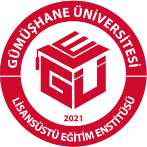 Lisansüstü Eğitim EnstitüsüDOKTORA YETERLİK SINAVI JÜRİ DEĞERLENDİRME VE 	DOKTORA YETERLİK KOMİTESİ SONUÇ RAPORU	*Çevrimiçi yapılan sınavlarda, sanal sınıf bağlantı adresinin yazılı olduğu Word dosyası bu forma eklenir. Yüz yüze yapılan sınavlarda, fiziki mekân adı yazılmalıdır.Not: Madde 51-(5) Yeterlik sınavı yazılı ve sözlü olarak iki bölüm halinde yapılır. Yazılı sınavda başarılı olan öğrenci sözlü sınava alınır. Yeterlik sınav jürisi yazılı ve sözlü olarak yaptığı her bir sınavdan en az 70 alan öğrenciyi başarılı sayar. Sınav jürileri öğrencinin yazılı ve sözlü sınavlardaki başarı durumunu değerlendirerek öğrencinin başarılı veya başarısız olduğuna salt çoğunlukla karar verir. Bu karar, Enstitü anabilim dalı başkanlığınca yeterlik sınavını izleyen 3 iş günü içinde Enstitüye tutanakla bildirilir.Öğrenci ve Sınav BilgileriÖğrenci ve Sınav BilgileriAdı SoyadıNumarasıAnabilim DalıYazılı Sınav Tarihi / Yeri*Sözlü Sınav Tarihi / Yeri*Değerlendirme Esasları:1) Anabilim Dalı ile ilgili genel bilgi düzeyi.2) Özel konularla ilgili yazın bilgisi.3) Sözlü soruları kavrama, yanıtları soru etrafında toplama ve anlatma yeteneği.4) Kendi alanında ilgi duyduğu sorunlar ve bunlar için önerdiği çözüm yolları.SONUÇSONUÇSONUÇSONUÇ1) Öğrenci yazılı sınava katıldı mı?( ) Evet( ) Hayır2) Öğrenci sözlü sınava katıldı mı?( ) Evet( ) Hayır3) Aday doktora çalışmasına hazır mıdır?( ) Evet( ) Hayır4) Yazılı Sınav Notu:	/100	Sözlü Sınav Notu:	/100	Ortalama:	/1004) Yazılı Sınav Notu:	/100	Sözlü Sınav Notu:	/100	Ortalama:	/1004) Yazılı Sınav Notu:	/100	Sözlü Sınav Notu:	/100	Ortalama:	/1004) Yazılı Sınav Notu:	/100	Sözlü Sınav Notu:	/100	Ortalama:	/100Adayın Başarılı/Başarısız olduğuna Oy Birliği/Çokluğu ile karar verildi.Adayın Başarılı/Başarısız olduğuna Oy Birliği/Çokluğu ile karar verildi.Adayın Başarılı/Başarısız olduğuna Oy Birliği/Çokluğu ile karar verildi.Adayın Başarılı/Başarısız olduğuna Oy Birliği/Çokluğu ile karar verildi.Yeterlik Sınavı JürisiYeterlik Sınavı JürisiYeterlik Sınavı JürisiYeterlik Sınavı JürisiUnvanı, Ad ve SOYADIUnvanı, Ad ve SOYADIUnvanı, Ad ve SOYADIİmzası1.1.1.2.2.2.3.3.3.4.4.4.5.5.5.Öneriler:Doktora Yeterlik Komitesi Nihai Sınav Sonuç RaporuDoktora Yeterlik Komitesi Nihai Sınav Sonuç RaporuAnabilim Dalı Yeterlik Komitemiz, yukarıda bilgileri ve başarı durumu yer alan doktora programı öğrencisinin doktora yeterlik jürisinden gelen yazılı ve sözlü sınav tutanaklarını / /20 tarihinde değerlendirerek şekil ve usul bakımından uygun olduğuna/olmadığına karar vermiştir.Anabilim Dalı Yeterlik Komitemiz, yukarıda bilgileri ve başarı durumu yer alan doktora programı öğrencisinin doktora yeterlik jürisinden gelen yazılı ve sözlü sınav tutanaklarını / /20 tarihinde değerlendirerek şekil ve usul bakımından uygun olduğuna/olmadığına karar vermiştir.Unvanı, Ad ve SOYADI / İmzaBaşkanUnvanı, Ad ve SOYADI / İmzaBaşkanUnvanı, Ad ve SOYADI / İmzaÜyeUnvanı, Ad ve SOYADI /İmzaÜyeUnvanı, Ad ve SOYADI / İmzaÜyeUnvanı, Ad ve SOYADI / İmzaÜye